ИНФОРМАЦИОННОЕ СООБЩЕНИЕПриглашаем студентов, аспирантов, докторантов, преподавателей и сотрудников РГЭУ (РИНХ) и филиалов (всех форм обучения) принять участие в конкурсе проектов студентов и молодых ученых по социально-экономическому развитию города Ростова-на-Дону до 2035 года, проводимом Ростовским государственным экономическим университетом (РИНХ).Целью конкурса является повышение роли молодёжи в развитии различных сфер городского сообщества и благоустройства г. Ростова-на-Дону, стимулирование социальной активности и использование потенциала студентов и молодых ученых в решении приоритетных задач города Ростова-на-Дону.Проект на конкурс может быть подготовлен как отдельным участником, так и коллективом авторов.Проекты на Конкурс принимаются по следующим направлениям:Социальная сфера•	Здравоохранение•	Наука и образование•	Культура•	Физкультура и спорт•	Социальное обслуживание и защита населения•	Жилищная сфера•	Доходы, труд, занятость•	Демография и миграция •	Молодежная политика•	Межнациональные и межконфессиональные отношения•	Безопасность жизнедеятельностиЭкономическая сфера•	Промышленность•	Строительный комплекс•	Малый и средний бизнес•	Потребительский рынок и сфера услуг•	Финансовая инфраструктура•	Инвестиции и инновации•	Межрегиональные и внешнеэкономические связи•	ТуризмПространственная сфера•	Дорожно-транспортный комплекс•	Инженерная инфраструктура и жилищно-коммунальная инфраструктура •	Информационно-коммуникационная инфраструктура•	Развитие комфортной  городской среды•	Экология городаВозможна подготовка проекта вне указанных выше направлений Конкурса.Конкурс проводится в открытой форме в 3 этапа.I этап  - подготовительный - проводится с 5 апреля по 10 апреля  2018 г.II этап – заочный - подача проектов и проведение отборочного (заочного) тура проходит с 11 апреля по 19 мая 2018 года и включает: - прием проектов, анкет участников конкурса;- обработку пакета документов с целью определения возможности (невозможности) допуска к участию в конкурсе;  - проведение экспертной комиссией заочного отбора проектов для участия в очном этапе.В случае прохождения проекта на очный этап конкурса необходимо подготовить доклад с презентациейIII этап - очный – защита проектов, проводится с 20 по 31 мая 2018 года, в период которого осуществляется:•	публичное представление проектов;•	экспертная оценка представленных проектов;•	подведение итогов  и определение победителей  Конкурса.		Проекты должны быть оформлены в соответствии со следующими требованиями:Страница формата А-4, в редакторе Word, шрифт Times New Roman, размер шрифта – 14, абзацный отступ – 1,25 см, поля – 2 см со всех сторон, выравнивание по ширине страницы, интервал – 1 пт. В таблицах размер шрифта - 12. Библиографический список оформляется в соответствии с ГОСТ Р. 7.0.5 – 2008 в алфавитном порядке. Ссылки в тексте на соответствующий источник постраничные. Требования к количеству страниц отсутствуют.	При написании проекта рекомендуем ознакомиться с материалами, расположенными по ссылке https://www.centrinvest.ru/publications/publications.html.	Награждение победителей проводится после проведения публичной защиты и подведения итогов конкурса. 	Победители Конкурса награждаются дипломами и подарками, а также будут приглашены в качестве участников на Форсайт сессии Регионального информационно-аналитического центра (ГАУ РО «РИАЦ») в рамках разработки Стратегии  социально-экономического развития города Ростова-на-Дона до 2035 года.Прием проектов и анкет в печатном виде осуществляется Студенческим бюро до 18 мая 2018 г. по адресу г. Ростов-на-Дону, ул. Большая Садовая, 69, к. 414а, а также проект и анкету необходимо направить по электронной почте sn401117@gmail.com  с пометкой: на конкурс «Проекты по СЭ развитию  города Ростова-на-Дону».Подробную информацию о конкурсе вы можете получить в Оргкомитете конкурса по адресу:344002, г. Ростов-на-Дону, ул. Б.Садовая 69, Студенческое бюро, к. 414а, т. 237-02-66или на сайте http://www.rsue.ru в разделе Наука/Студенческая наука/Конкурсы и олимпиады/ Внутривузовский конкурс научных работ студентовПриложение 12018 годПриложение 2АНКЕТА участникавнутривузовского научно-практического Конкурса проектов студентов и молодых ученых по социально-экономическому развитию города Ростова-на-Дону до 2035 годаНастоящим даю свое согласие ФГБОУ ВО «РГЭУ (РИНХ)» в лице сотрудников  студенческого бюро на обработку моих персональных данных (включая сбор, систематизацию, накопление, хранение, уточнение (обновление, изменение), использование, распространение (передачу), обезличивание, блокировку и уничтожение) в соответствии с Федеральным законом от 27.07.2006 г. № 152-ФЗ «О персональных данных», на передачу моих персональных данных в сторонние организации в случаях, установленных законодательством Российской Федерации, на перевод в категорию общедоступных (для размещения на сайте ФГБОУ ВО «РГЭУ (РИНХ)», информационных стендах и идентификационных карточках в информационных целях) моих персональных данных на срок, необходимый для подведения итогов, оглашения результатов через все имеющиеся информационные средства и в процессе осуществления деятельности конкурсной комиссии.За мной остается право отозвать данное мной согласие на обработку персональных данных путем направления письма на имя руководителя студенческого бюро.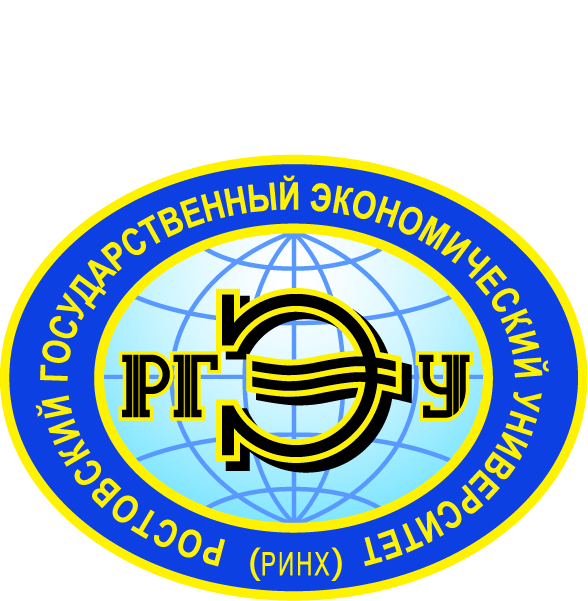 ВНУТРИВУЗОВСКИЙ НАУЧНО-ПРАКТИЧЕСКИЙ КОНКУРС ПРОЕКТОВ СТУДЕНТОВ И МОЛОДЫХ УЧЕНЫХ ПО СОЦИАЛЬНО-ЭКОНОМИЧЕСКОМУ РАЗВИТИЮ ГОРОДА РОСТОВА-НА-ДОНУ ДО 2035 ГОДАФедеральное государственное бюджетное образовательное учреждение высшего образования «Ростовский государственный экономический университет (РИНХ)»Внутривузовский научно-практический Конкурс проектов студентов и молодых ученых по социально-экономическому развитию города Ростова-на-Дону до 2035 годаНаправление _Пространственная среда (Экология города)_Тема проекта «……..»Выполнил:Иванов Иван Иванович,студент ЭК-*** группы,факультета УЭФКонтактный телефон:8(905)123-45-67e-mail_________________Выполнил:(подпись)Иванов Иван Иванович,студент ЭК-*** группы,факультета УЭФКонтактный телефон:8(905)123-45-67e-mail_________________Научный руководитель:Петрова Анна Ивановна,д.э.н., доцент, профессоркаф. аудитаНаучный руководитель:(подпись)Петрова Анна Ивановна,д.э.н., доцент, профессоркаф. аудитаПринял:Принял:(подпись сотрудника студенческого бюро)(подпись сотрудника студенческого бюро)(подпись сотрудника студенческого бюро)(подпись сотрудника студенческого бюро)(подпись сотрудника студенческого бюро)Регистрационный № работы ___________Регистрационный № работы ___________«____» _____________ 20____ г.«____» _____________ 20____ г.«____» _____________ 20____ г.Регистрационный № ______(заполняется сотрудником, принявшим документы на конкурс)Регистрационный № ______(заполняется сотрудником, принявшим документы на конкурс)Регистрационный № ______(заполняется сотрудником, принявшим документы на конкурс)Автор:Автор:Автор:Автор:Автор:ФамилияИмя (полностью)Отчество (полностью)Дата рождения (дд.мм.гггг)Место обучения Факультет, группаТема конкурсной работы:Тема конкурсной работы:Тема конкурсной работы:Контактный(е) телефон(ы)Электронная почта (e-mail)Научный руководитель:Научный руководитель:Научный руководитель:Научный руководитель:Научный руководитель:ФамилияИмя (полностью)Отчество (полностью)Учёная степеньУчёное званиеМесто работы научного руководителяКонтактный(е) телефон(ы)Автор:(ФИО)(подпись)(дата)Принял:(ФИО сотрудника)(подпись)(дата)